Talking pointsTalking Points-Artists, Buildings, Kandinsky, Mondrian, Esther Mahlangu Ndebele and Hundertwasser, Generic familiar buildings- home, School, shops, Churches, Mosques, Shopping Centres.Relevant Links:https://www.artsy.net/artist/esther-mahlanguhttp://www.hundertwasser.com/http://www.wassilykandinsky.net/Wider talking points to develop cultural capital and depth of language and linking of ideas:Discussing famous buildings and landmarks e.g. Eiffel Tower, Statue of Liberty, Buckingham palace, Windsor Castle.Discussing how different people can live and work together in large and small communities Opportunities for Wider vocabulary:Towers, sky scrapers, Cottages, bungalows, places of worship, Communities, Famous Female ArchitectsImplementationMain Focus History of Art: Introduction to opposing Architecture/Art styles developing wider knowledge in Art, Design and Architecture.  Expressive wash and line effects painting-KandinskyBlock Colour Geometric lines - Mondrian & Esther Mahlangu Ndebele Firework painting -mixed colours, loose line, TextureLearning Through Comparisons and Design Exploration:. Opportunities-visual comparison discourse Pupils’ responses to Artist’s work should be personal yet linked to observed tool/colour/line effectsThe first part of the unit focuses on understanding exploring and recognising lines, shapes and colours in Architecture and Artists styles making comparisons and drawing visual conclusionsThe second half focuses on developing the planning and design skills understanding how Architects plan and make 3D models.Work is scaffolded to support pupils ability to work more independently and extension work provided by th eTeacherAssessment:Comparative Assessment comparing main styles of application they have worked with to improve pupils analytical skills Assessment -Improve ability to discuss Art styles, comparing paintings of loose Fireworks with Mondrian’s tight line style  ImpactCore Outcomes1.Research in pairs using ICT skills, selecting images to create an Architecture Moodboard2. Develop drawing skills using line and shape responding to set music3. Take inspiration from Kandinsky to explore  Watercolour and poster paint effects and developing application knowledge4. Assessment -Improve ability to discuss Art styles, comparing paintings of loose Fireworks with Mondrian and Ndebele Art tight line style  5.Develop 2D and3D planning skills, creating a recycled cardboard  building relief/Model, inspired by Artists and ArchitectureWider ImpactA drawing, painting and 3D making project.Career Links-Pupils will be inspired by other artist’s building designs, Architects and Painters use of shape and paint effects. Career Links-Learn  to express themselves through painting to music and creating their own buildings developing design skills and related knowledge for world of work-Design related employment Life skills-Developing the ability to analyse, compare and form opinions on visual information, improve ability to recognise buildings and places around themBroadening descriptive vocabulary and visual Maths understanding.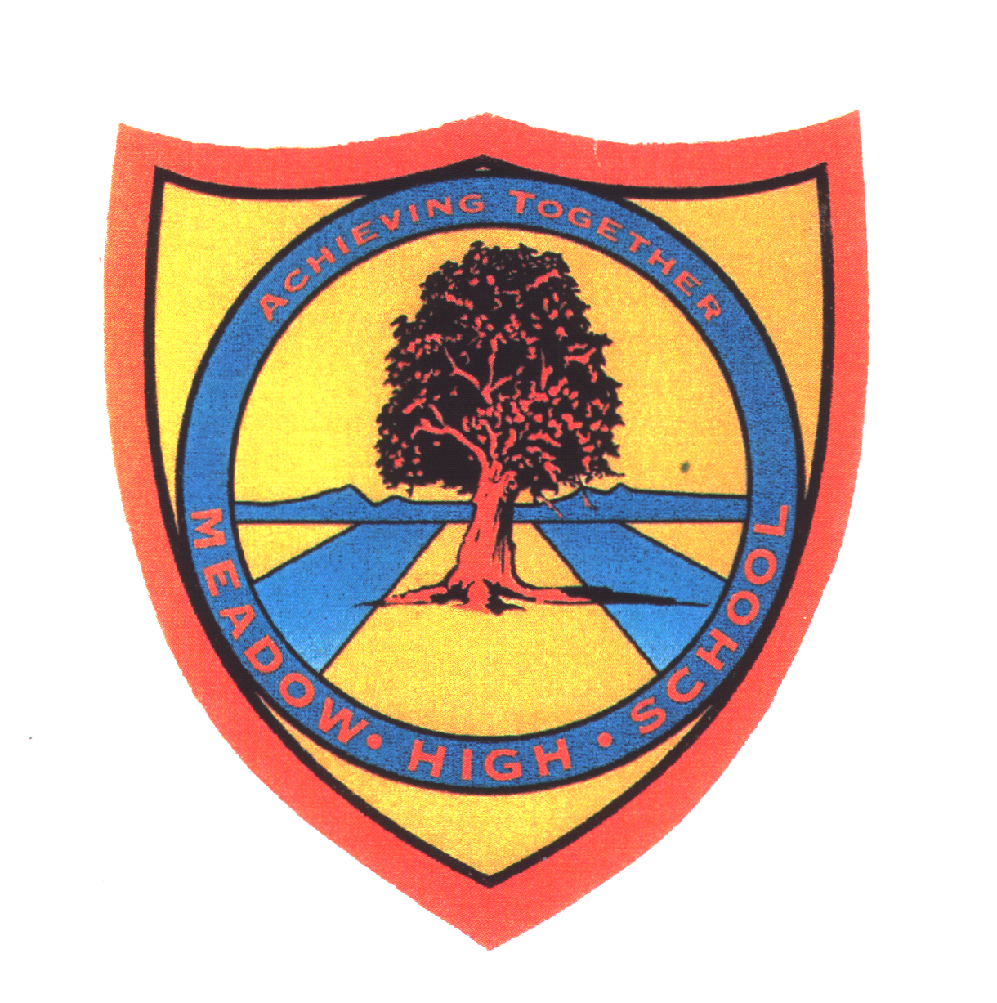 Pathway 2-3Year ‘8’ Art and DesignARTS- ‘Carousel’ SoW’3 Term Rotation with Dance, Art & Drama combinedARTS- ‘Carousel’ SoW’3 Term Rotation with Dance, Art & Drama combinedLearning Intention: Title: 8.1 ‘Buildings, Shapes & Architecture’The intention of this painting and 3D Making Scheme of work is for pupils to develop awareness of the world around them and introduce them to a range of artist’s work and art styles which reflect some defining moments in Architecture and Design. Pupils are encouraged to make links between shapes, colours and styles of art and develop their ability to spot shapes and art styles in  buildings around them and their city. More able pupils will start to form links between types of materials used and construction and develop understanding of how art can be used for the purpose of building, design and Architecture. The intention is to  develop pupils' imagination and ability to describe the world around them, make comparisons  and start to draw conclusions.Learning Intention: Title: 8.1 ‘Buildings, Shapes & Architecture’The intention of this painting and 3D Making Scheme of work is for pupils to develop awareness of the world around them and introduce them to a range of artist’s work and art styles which reflect some defining moments in Architecture and Design. Pupils are encouraged to make links between shapes, colours and styles of art and develop their ability to spot shapes and art styles in  buildings around them and their city. More able pupils will start to form links between types of materials used and construction and develop understanding of how art can be used for the purpose of building, design and Architecture. The intention is to  develop pupils' imagination and ability to describe the world around them, make comparisons  and start to draw conclusions.Learning Intention: Title: 8.1 ‘Buildings, Shapes & Architecture’The intention of this painting and 3D Making Scheme of work is for pupils to develop awareness of the world around them and introduce them to a range of artist’s work and art styles which reflect some defining moments in Architecture and Design. Pupils are encouraged to make links between shapes, colours and styles of art and develop their ability to spot shapes and art styles in  buildings around them and their city. More able pupils will start to form links between types of materials used and construction and develop understanding of how art can be used for the purpose of building, design and Architecture. The intention is to  develop pupils' imagination and ability to describe the world around them, make comparisons  and start to draw conclusions.Learning Intention: Title: 8.1 ‘Buildings, Shapes & Architecture’The intention of this painting and 3D Making Scheme of work is for pupils to develop awareness of the world around them and introduce them to a range of artist’s work and art styles which reflect some defining moments in Architecture and Design. Pupils are encouraged to make links between shapes, colours and styles of art and develop their ability to spot shapes and art styles in  buildings around them and their city. More able pupils will start to form links between types of materials used and construction and develop understanding of how art can be used for the purpose of building, design and Architecture. The intention is to  develop pupils' imagination and ability to describe the world around them, make comparisons  and start to draw conclusions.Learning Intention: Title: 8.1 ‘Buildings, Shapes & Architecture’The intention of this painting and 3D Making Scheme of work is for pupils to develop awareness of the world around them and introduce them to a range of artist’s work and art styles which reflect some defining moments in Architecture and Design. Pupils are encouraged to make links between shapes, colours and styles of art and develop their ability to spot shapes and art styles in  buildings around them and their city. More able pupils will start to form links between types of materials used and construction and develop understanding of how art can be used for the purpose of building, design and Architecture. The intention is to  develop pupils' imagination and ability to describe the world around them, make comparisons  and start to draw conclusions.Key knowledge that should be learned during this SoW Key knowledge that should be learned during this SoW All MostSome Concept: Concept: Starting to:Develop an interest in exploring shapes and colours of buildings in the surrounding  world Develop an interest in using paint to express oneself through colour Improving the ability to:Develop a passion for exploring the surrounding world shapes and building and other sourcesReference some areas of personal experiences and or other sources Improve confidence in using paint to express oneself through colour, effects and  and 3D material skillsExploring the ability to:Develop a passion for exploring architecture developing an understanding that architects design buildings.Share areas of personal experience and or other sources Confident use of  paint to express oneself through colour, effects and a range of 2D and 3D materials skillsKnowledge: Knowledge: Develop understanding of aspects the following  Knowledge: Develop knowledge of colour mixingImprove ability to spot basic shapes in buildings and Artwork by Mondrian, Kandinsky and the Geometric Art from Ndebele people from South Africa.Become familiar with painting styles used by Artists and start to show interest. Develop a competent understanding of  a range of the following  Knowledge:Develop knowledge -mix Primary colours to get a new colourImprove knowledge of a range of lines and shapes in buildings and Artwork , showing interest asking and answering questionsDevelop knowledge of painting styles used by Artists identifying areas of interest.Develop a confident understanding of a range of the following  Knowledge: Develop knowledge of colour mixing developing understanding of Secondary coloursImprove knowledge of a range of lines and shapes and effects in Architecture and Artwork , showing interest starting to explore comparative language discourseConfident in knowledge of painting styles used by Artists, showing understanding of styles, materials and tool use.Key Skills: Key Skills: Develop  ability to interact with or use a range of  the following  skills with support:To develop painting effectsImprove application of shape/line making with some recognisable shapes.Try watercolour wash painting skills (inspired by Kandinsky backgrounds) being able to drag the brush across the pageRefine painting skills through exploring Artist’s shapes (Kandinsky/Mondrian/Ndebele)Develop design skills and create a 3D model/relief of a building from recycled  materials with some supportDevelop a competent ability to use  a range of the following skills with some support:mixing paints with intentMaking with recognisable changes to line thickness, direction and 2D shapesExperiment with a range of wash and colour mixing effectsRefine painting skills selecting correct brush size with supportDevelop design skills and create a 3D model/relief of a building from recycled materials with occasional supportDevelop a confident ability to use  a range of the following skills independently:mixing paints with consistent intent in applicationMaking with recognisable 2D and some 3D shapes and exploring less familiar shapes Explore a range of wash and colour mixing effects independentlyRefine painting skills selecting correct brush size independentlyDevelop design skills and create a 3D model/relief of a building from recycled materials with almost no supportLanguage and/or communication skills: Language and/or communication skills: LA-To start to use subject related language with some accuracy: Art and Design:ShapesMusicPrimary ColoursOrange/Green/PurpleLine-shapeOutlineOil pastelWatercolourRound brushFireworksRecycleDesignModelMA-To use subject related language with increased regularity and  accuracy: Art and Design:Buildings KandinskyPrimary/Secondary ColoursColourwash Compare Flat brushBlock-ColourMixed-Colour Pattern2D Plan3D PlanHA-To explore subject related language with confidence and fluency:Art and Design:Architecture/ArchitectInspired Colour-ToneDetailAbstract Mondrian MahlanguNdebele Geometric DesignLine-Texture or ThicknessEffectsAbstractRefine3D ReliefCurricular LinksCurricular LinksArt developing basic painting and 3d making skillsSMSC/PSHCE- Learning about artists from different cultures, developing personal experiences and understanding of the world around themlearning about vocational art such as architecture. Spiral Learning linking to Year 7 Art and Drama -SoW ‘Getting to know each other’ where pupils learn about expressive painting  and basic watercolour skillsYear 8 Art and Drama-‘Puppets, Props & Stunts’ where pupils learn to make 3D spheres/features and recognise shapes6E Rotation 1 Spring Term-East African PatternsComputing- Powerpoint and Home learning research Literacy- Reading, Writing, Speaking and Listening. Numeracy-Proportions Cross Curricular  Links to Science materials and Maths- Geometry, Shapes, Scale, line and MeasureArt developing basic painting and 3d making skillsSMSC/PSHCE- Learning about artists from different cultures, developing personal experiences and understanding of the world around themlearning about vocational art such as architecture. Spiral Learning linking to Year 7 Art and Drama -SoW ‘Getting to know each other’ where pupils learn about expressive painting  and basic watercolour skillsYear 8 Art and Drama-‘Puppets, Props & Stunts’ where pupils learn to make 3D spheres/features and recognise shapes6E Rotation 1 Spring Term-East African PatternsComputing- Powerpoint and Home learning research Literacy- Reading, Writing, Speaking and Listening. Numeracy-Proportions Cross Curricular  Links to Science materials and Maths- Geometry, Shapes, Scale, line and MeasureArt developing basic painting and 3d making skillsSMSC/PSHCE- Learning about artists from different cultures, developing personal experiences and understanding of the world around themlearning about vocational art such as architecture. Spiral Learning linking to Year 7 Art and Drama -SoW ‘Getting to know each other’ where pupils learn about expressive painting  and basic watercolour skillsYear 8 Art and Drama-‘Puppets, Props & Stunts’ where pupils learn to make 3D spheres/features and recognise shapes6E Rotation 1 Spring Term-East African PatternsComputing- Powerpoint and Home learning research Literacy- Reading, Writing, Speaking and Listening. Numeracy-Proportions Cross Curricular  Links to Science materials and Maths- Geometry, Shapes, Scale, line and Measure